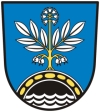 Žádost o dotaci z rozpočtu obce KlokočnáŽadatelDotace z rozpočtu obceNáklady a jejich financováníDalší identifikace, je-li žadatel právnickou osobouSeznam příloh žádosti:Další informaceŽádost musí být podána v souladu se zákonem č. 250/2000 Sb., o rozpočtových pravidlech územních rozpočtů, ve znění pozdějších předpisů.Žadatel podpisem smlouvy souhlasí se zpracováním uvedených osobních údajů Obecním úřadem obce Klokočná v souladu s ustanovením zákona č. 101/2000 Sb., o ochraně osobních údajů, ve znění pozdějších předpisů.Žadatel prohlašuje, že údaje uvedené v žádosti jsou úplné a pravdivé, že nezatajuje žádné okolnosti důležité pro posouzení žádosti.Čestné prohlášení o bezdlužnosti                                                                                                               Svým podpisem rovněž potvrzuji, že žadatel ke dni podání žádosti nemá žádné splatné závazky ve vztahu ke státnímu rozpočtu, ke státnímu fondu, finančnímu úřadu, zdravotní pojišťovně, správě sociálního zabezpečení nebo rozpočtu územního samosprávného celku a jím zřízeným organizacím, ani proti němu nebylo zahájeno insolvenční řízení.	……………………………..	……………………………..	datum vyhotovení žádosti 	podpis osoby zastupující žadateleJméno a příjmení/Název:Jméno a příjmení/Název:Jméno a příjmení/Název:Jméno a příjmení/Název:Datum narození/IČO:Datum narození/IČO:Datum narození/IČO:Datum narození/IČO:Bydliště/Sídlo:Bydliště/Sídlo:Telefon:+420+420+420+420Email:Korespondenční adresa:Korespondenční adresa:Korespondenční adresa:Korespondenční adresa:Bankovní spojení:Bankovní spojení:Bankovní spojení:Účel použití dotace:Účel použití dotace:Účel použití dotace:Účel použití dotace:Požadovaná částka:Termín dosažení účelu (od - do):Termín dosažení účelu (od - do):Přínos pro občany obce Klokočná:Přínos pro občany obce Klokočná:Přínos pro občany obce Klokočná:NákladyPožadovaná částkaSamofinancováníCelkem:Osoby zastupující právnickou osobu a právní důvod zastoupeníOsoby zastupující právnickou osobu a právní důvod zastoupeníOsoby zastupující právnickou osobu a právní důvod zastoupeníOsoby s podílem v této právnické osoběOsoby s podílem v této právnické osoběOsoby s podílem v této právnické osoběOsoby, v nichž má přímý podíl, a výše tohoto podíluOsoby, v nichž má přímý podíl, a výše tohoto podíluOsoby, v nichž má přímý podíl, a výše tohoto podílu1.2.3.4.